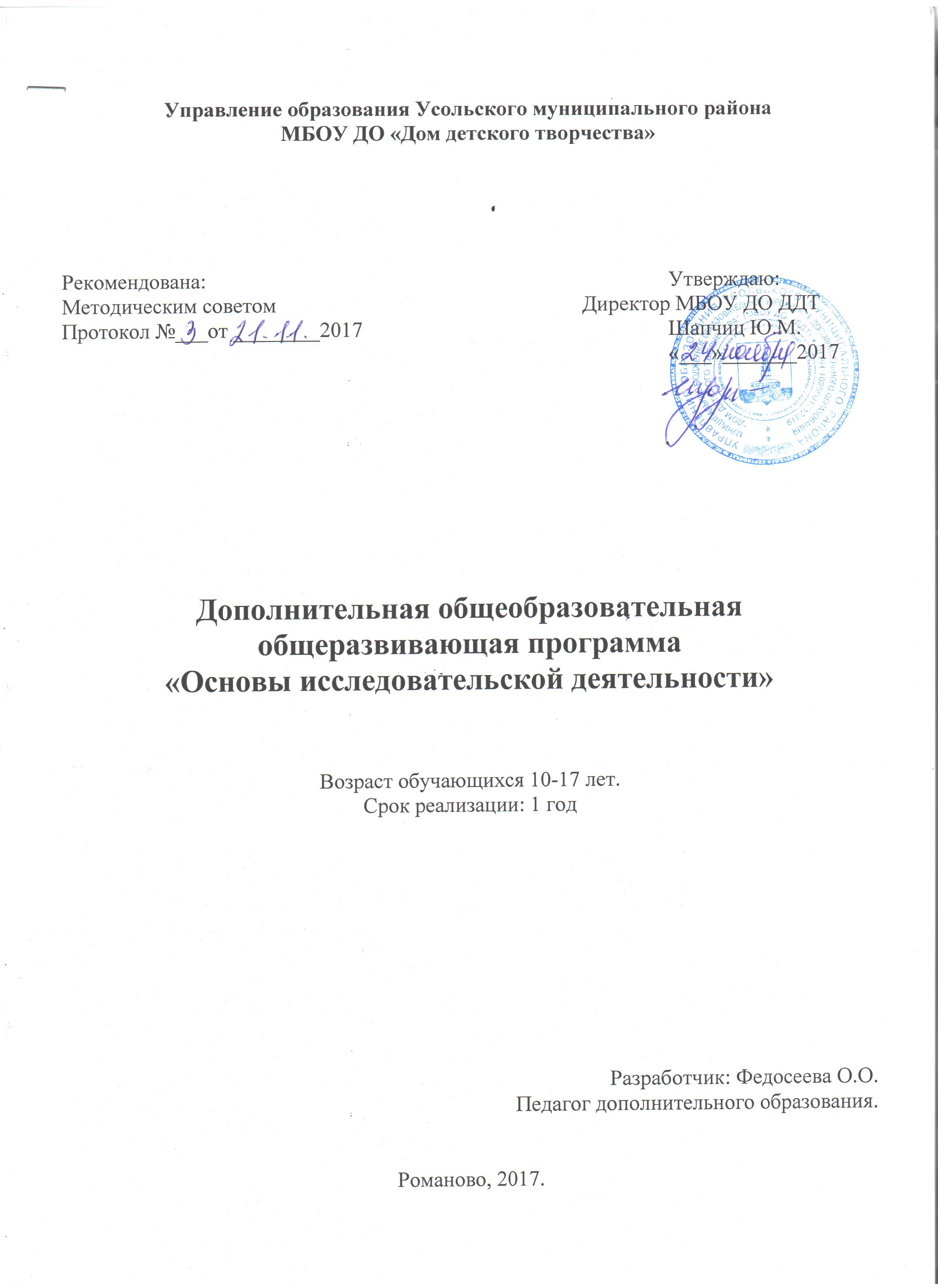 ПОЯСНИТЕЛЬНАЯ ЗАПИСКАПрограмма «Основы исследовательской деятельности» естественно- научной направленности . Цель: обучение детей основам исследовательской работы.Данный курс решает следующие задачи:знакомство с принципами и правилами организации исследовательской деятельности, ;формирование у учащихся исследовательских умений и навыков в процессе работы над литературой;формирование навыков поиска и работы с различными информационными источниками;развитие познавательной самостоятельности и активности учащихся;развитие и закрепление навыка рефлексии собственной деятельности в процессе овладения методами научного познания;формирование навыков презентации результатов собственной деятельности;формирование у учащихся потребности к целенаправленному самообразованию;развитие самостоятельности и ответственности за результаты собственной деятельности.Формы проведения занятий: лекция, практические занятия, работа в архивах, библиотеке, работа в компьютерном классе, экскурсия.Формы контроля: выполнение зачетной работы (определение предмета, объекта, гипотезы исследования; составление плана исследования; представление документации по экспериментальной части работы; составление картотеки по обработке научной литературы и т.д.).Электронные и технические средства обучения:Учебный мультимедиа комплекс: компьютер,Интернет-классЭлектронная библиотекаЛокальная связь.Ожидаемые  результаты:Учащиеся будут знать:	-о проблеме, цели, задачах исследования, методах исследования; о правилах организации и этапах  исследовательской  деятельности; об особенностях конспектирования, составления тезисов,  написания аннотации, рецензии;об эффективных способах презентации результатов исследования. Учащийся имеет навыки:  работать в библиотеке;находить  информацию для решения выявленной проблемы, используя различные информационные ресурсы;конспектировать литературу, составлять тезисы, библиографию;ставить цели и задачи исследования;подбирать методы исследования адекватные поставленным задачам.Учащийся приобретает опыт: работы с различными информационными ресурсамианализа и конспектирования литературыпостановки проблемы, обоснования актуальности исследования определения целей и задач исследованиясамостоятельной организации исследовательской деятельностирефлексии собственной поисковой, организационной деятельностипубличной защиты результатов собственного исследованияУЧЕБНО-ТЕМАТИЧЕСКИЙ ПЛАН ( 34 часа)СОДЕРЖАНИЕ .Научно - исследовательская деятельность. Методы научного исследования (11ч). Сущность исследовательской деятельности. Методы научного исследования. Требования к организации теоретических и практических исследований. Виды информационных ресурсов. Методы изучения теоретических источников. Характеристика и требования к научному наблюдению. Правила ведения беседы, интервью. Правила составления анкет и проведения анкетирования. Экспериментальные исследования. Классификация, типы и задачи эксперимента. Организация эксперимента.Практическая работа: составление анкеты для изучения проблемы; задача на подбор конкретных методов исследования для решения конкретной проблемы.Особенности труда ученых. Возможности карьерного роста в науке. Роль науки в развитии общества. Жизненный путь ученого (по выбору учителя).Культура учебного труда. Правила работы в библиотеке. Рациональная организация учебного труда. Робота с каталогами в библиотеке. Правила работы с журналом, газетой: составление библиографических карточек, подборка вырезок. Правила составления библиографии. Практическая работа: работа в библиотеке, составление библиографии по теме исследования.Поиск, накопление и обработка научной информации. Научные документы и издания. Государственная система научной информации. Организация работы с научной литературой.Правила работы с книгой.  Методы эффективного чтения. Виды письменных работ и техника работы с книгой: правила составления аннотации, рецензии, плана, конспекта, тезисов. Умение делать выписки. Правила ведения записей: компактность, выдержка интервала, датирование, поля, подчеркивание, выделение ключевых слов, схематическое изображение и сокращения и др. 2. Организация исследовательской деятельности (11 часов).Этапы организации исследовательской деятельности, методика исследования, структура исследовательской работы.Проблема  как «знание о незнании». Выявление и формулировка проблемы. Тема и ее актуальность. Практическая и научная актуальность.Цель, задачи, логика педагогического исследования. Цель как представление о результате, правила постановки целей и задач исследования.Введение: правила написания. Обоснование  актуальности темы, составление представления о степени разработанности темы; формулировка проблемы исследования. Постановка целей и задач исследования. Описание  методов исследования. Заключение. Формулировка выводов исследования. Постановка новых задач.Правила составления аннотации, рецензии, плана, конспекта, тезисов. Умение делать выписки.Практическая работа: выбор темы, постановка проблемы, определение структуры работы, разработка программы опытной работы, подбор методов исследования.Практическая работа: составление аннотации к книге, написание рецензии на спектакль, кинофильм, ответ товарища; составление планов, тезисов, конспектов статей.Консультации (индивидуальные) по исследовательской деятельности.3. Методика написания исследовательской работы(12 часов).Структура глав. Язык и стиль научной работы. Ссылки в тексте. Сокращения. Представление иллюстративного материала. Оформление списка используемой литературы. Анализ результатов практического исследования, оформление результатов работы.Подготовка к выступлению по теме исследования.Структура доклада.  Вступление и заключение. Главная часть: методы изложения материала, приемы привлечения внимания аудитории.Чувство неуверенности и страха  перед выступлением. Рекомендации выступающему. Психологический настрой, контакт с аудиторией, психология слушателей. Особенности речи. Дыхание и его тренировка, голос, дикция, интонация, паузы. Искусство отвечать на вопросы. Классификация вопросов и виды ответов Критерии оценки учебно-исследовательских работ Критерии оценки докладовСПИСОК ЛИТЕРАТУРЫГерасимов Н.Г. Структура научного исследования. – М., 1985Гецов Г. Как читать книги, журналы, газеты. – М., 1989.Гецов Г. Рациональные приемы работы с книгой. – М., 1975.Граф В., Ильясов И.И., Ляудис В.Я. Основы организации учебной деятельности и самостоятельной работы студентов. – М.,1981.Дереклеева Н.И. Научно-исследовательская работа в школе / Н.И. Дереклеева. – М.: Вербум - М, 2001.- 48с. Здравомыслов А.Г. Методология и процедура  социологических исследований. – М., 1969Краевский В.В. Методология педагогического исследования. Самара, 1994.Леонтович А.В. Рекомендации по написанию исследовательской работы / А.В. Леонтович // Завуч. – 2001. - №1. – С.102-105. Леонтович А.В. В чем отличие исследовательской деятельности от других видов творчес-кой деятельности? / А.В. Леонтович// Завуч. – 2001. - №1. – С 105-107. Масленникова, А.В. Материалы для проведения спецкурса «Основы исследовательской деятельности учащихся» / А.В. Масленникова // Практика административной работы в школе. – 2004. - №5. - С. 51-60. Поддьянов А.Н. Поиск материалов по исследовательской деятельности учащихся в электронных ресурсах: англоязычные источники / А.Н. Поддьянов // Исследовательская работа школьников. – 2003. - №3. – С. 29-32. Приходько П.Т. Азбука исследовательского труда. Новосибирск, 1979Развитие исследовательской деятельности учащихся: Методический сборник. – М.: Народное образование, 2001. – 272с. Рузавин Г.И. Методы научного исследования. – М., 1974Савенков А.И. Исследователь. Материалы для подростков по самостоятельной исследовательской практике / А.И. Савенков // Практика административной работы в школе. – 2004. - №5. - С. 61-66. Счастная Т.Н. Рекомендации по написанию научно-исследовательских работ / Т.Н. Счастная // Исследовательская работа школьников. – 2003. - №4. – С. 34-45. Усачева И.В., Ильясов И.И. Формирование учебной исследовательской деятельности. – М., 1986.Федотов В.В. Техника и организация умственного труда. – Минск, 1983.№Тема занятия Кол-во часовКол-во часовКол-во часов№Тема занятия ЛекцииСеминар, практикумЭкскурсииНАУЧНО - ИССЛЕДОВАТЕЛЬСКАЯ ДЕЯТЕЛЬНОСТЬ. МЕТОДЫ НАУЧНОГО ИССЛЕДОВАНИЯ (11ч)НАУЧНО - ИССЛЕДОВАТЕЛЬСКАЯ ДЕЯТЕЛЬНОСТЬ. МЕТОДЫ НАУЧНОГО ИССЛЕДОВАНИЯ (11ч)НАУЧНО - ИССЛЕДОВАТЕЛЬСКАЯ ДЕЯТЕЛЬНОСТЬ. МЕТОДЫ НАУЧНОГО ИССЛЕДОВАНИЯ (11ч)НАУЧНО - ИССЛЕДОВАТЕЛЬСКАЯ ДЕЯТЕЛЬНОСТЬ. МЕТОДЫ НАУЧНОГО ИССЛЕДОВАНИЯ (11ч)Методы научного познания. 1Социологические методы исследования (беседа, интервью, анкетирование, экспертный опрос и др.)1Экспериментальные исследования. Классификация, типы и задачи эксперимента. Организация эксперимента.11Рациональная организация учебного труда1Виды информационных ресурсов и способы работы с ними1Поиск, накопление и обработка научной информации. Научные документы и издания. Государственная система научной информации. Организация работы с научной литературой. Правила составления библиографии. 21Правила работы с книгой. Методы эффективного чтения. 1Применение информационных технологий в исследовании1ОРГАНИЗАЦИЯ ИССЛЕДОВАТЕЛЬСКОЙ ДЕЯТЕЛЬНОСТИ (11 ч)ОРГАНИЗАЦИЯ ИССЛЕДОВАТЕЛЬСКОЙ ДЕЯТЕЛЬНОСТИ (11 ч)ОРГАНИЗАЦИЯ ИССЛЕДОВАТЕЛЬСКОЙ ДЕЯТЕЛЬНОСТИ (11 ч)ОРГАНИЗАЦИЯ ИССЛЕДОВАТЕЛЬСКОЙ ДЕЯТЕЛЬНОСТИ (11 ч)Этапы организации исследовательской деятельности, методика исследования, структура исследовательской работы. 24Введение: правила написания. Обоснование  актуальности темы, составление представления о степени разработанности темы; формулировка проблемы исследования. Постановка целей и задач исследования. Описание  методов исследования. Заключение.12Правила составления аннотации, рецензии, плана, конспекта, тезисов. Умение делать выписки.2 МЕТОДИКА НАПИСАНИЯ ИССЛЕДОВАТЕЛЬСКОЙ РАБОТЫ (12 ч) МЕТОДИКА НАПИСАНИЯ ИССЛЕДОВАТЕЛЬСКОЙ РАБОТЫ (12 ч) МЕТОДИКА НАПИСАНИЯ ИССЛЕДОВАТЕЛЬСКОЙ РАБОТЫ (12 ч) МЕТОДИКА НАПИСАНИЯ ИССЛЕДОВАТЕЛЬСКОЙ РАБОТЫ (12 ч)Работа над основной частью исследования Структура глав. Язык и стиль научной работы. Ссылки в тексте. Сокращения. Представление иллюстративного материала. Анализ результатов практического исследования, оформление результатов работы.5Подготовка к выступлению по теме исследования.Структура доклада.  Вступление и заключение. Главная часть: методы изложения материала, приемы привлечения внимания аудитории.Чувство неуверенности и страха  перед выступлением. Рекомендации выступающему. Особенности речи. Дыхание и его тренировка, голос, дикция, интонация, паузы.Искусство отвечать на вопросы. 6Презентация результатов на конференции 1Итого:10231№ п/пОцениваемые параметрыОценка в баллах1.Актуальность поставленной задачи:- имеет большой практический и теоретический интерес;- носит вспомогательный характер;- степень актуальности определить сложно;- не актуальна.32102.Умение автора выделить и сформулировать проблему, цели и задачи исследования:- автор четко выделяет и формулирует проблему, цели и задачи исследования;- недостаточный уровень проработанности проблемы, цели и задач исследования;- проблемы, цели и задачи исследования не выделены и не сформулированы.	2103. Оригинальность методов решения задачи исследования:- решены новыми, оригинальными методами;- имеет новый подход к решению, использованы новые идеи;- используются традиционные методы решения.3214.Новизна полученных результатов:- получены новые теоретические и практические результаты;- разработан и выполнен оригинальный эксперимент;- имеется новый подход к решению известной проблемы;- имеются элементы новизны;- ничего нового нет.432105. Практическая значимость работы:- результаты заслуживают опубликования и практического исполнения;- можно использовать в научной работе школьников;- можно использовать в учебном процессе;- не заслуживает внимания.32106.Уровень проработанности исследования, решения задач:- задачи решены полностью и подробно с выполнением всех необходимых элементов исследования;- недостаточный уровень проработанности решения;- решение не может рассматриваться как удовлетворительное.2107.Эрудированность автора в рассматриваемой области:- использование известных результатов и научных фактов в работе, владение специальным аппаратом, знакомство с современным состоянием проблемы, логика изложения соблюдена, убедительность рассуждений;- использование учебного материала школьного курса, доказательство уже установленного факта, нарушена логика изложения.1	08.Качество оформления работы:- работа оформлена грамотно;- есть замечания по оформлению работы;- не соответствует требованиям оформления.210Итого:                    20 балловИтого:                    20 балловИтого:                    20 баллов№ п/пОцениваемые параметрыОценка в баллах1.Качество доклада:-производит выдающееся впечатление, сопровождается иллюстративным материалом;- четко выстроен;- рассказывается, но не объясняется суть работы;- зачитывается.32102.Использование демонстрационного материала:- автор представил демонстрационный материал и прекрасно в нем ориентировался;- использовался в докладе, хорошо оформлен, но есть неточности;- представленный демонстрационный материал не использовался докладчиком или был оформлен плохо, неграмотно.2103.Качество ответов на вопросы:- отвечает на вопросы;- не может ответить на большинство вопросов;- не может четко ответить на вопросы.3214.Владение научным и специальным аппаратом:- показано владение специальным аппаратом;- использованы общенаучные и специальные термины;- показано владение базовым аппаратом.3215.Четкость выводов:- полностью характеризуют работу;- нечетки;- имеются, но не доказаны.321Итого:                    14 балловИтого:                    14 балловИтого:                    14 баллов